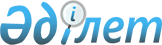 Қазақстан Республикасы Yкіметiнiң 2002 жылғы 29 сәуiрдегi N 481 қаулысына өзгерiстер мен толықтырулар енгiзу туралыҚазақстан Республикасы Үкіметінің қаулысы 2002 жылғы 16 тамыз N 911     Қазақстан Республикасының Үкiметi қаулы етеді:     1. "Қазақстан Республикасының Ұлттық Банкi берген автокөлiктi бөлу туралы" Қазақстан Республикасы Yкiметiнiң 2002 жылғы 29 сәуiрдегi N 481 P020481_  қаулысына мынадай өзгерiстер мен толықтырулар енгiзiлсiн:     көрсетiлген қаулыға қосымшада:     реттiк нөмiрi 2-жолда:     "Ниссан-Максима" деген баған "1*" деген санмен толықтырылсын;     "Форд-Лавест" деген баған "1" деген санмен толықтырылсын;     "Ниссан-Урван" деген бағанындағы "1" деген сан "2" деген санмен ауыстырылсын;     "Барлығы" деген бағанындағы "4" деген сан "7" деген санмен ауыстырылсын;     реттiк нөмiрi 3-жол алынып тасталсын.     2. Осы қаулы қол қойылған күнiнен бастап күшiне енедi.     Қазақстан Республикасының        Премьер-МинистріМамандар:     Багарова Ж.А.,     Жұманазарова А.Б.
					© 2012. Қазақстан Республикасы Әділет министрлігінің «Қазақстан Республикасының Заңнама және құқықтық ақпарат институты» ШЖҚ РМК
				